Program a úkoly OkruhyVýznamy v moderním umění a možnosti interpretaceOtázky kolem impresionismu (styl, skupina, objektivní nebo subjektivní přístup) Zdroje bezpředmětné malbyAbstrahování, abstrakce a figurace Fragment, koláž,  montáž, asamblážCo s perspektivou? Jak ztvárnit prostor v obrazeProti statičnosti obrazu a sochy: pohyb a dynamika Aktivní divák: akce a performanceZačátky nových médií: film a videoUmění, veřejný prostor, politika, společnostVýstavyEva Kmentová v DUMB, další ještě uvidímeÚkoly a ukončeníČetba jedné knihy (viz) a esej (ca 5 n.stran), termín odevzdání do konce rokuPrůběžně: výstavy, eventuální úkolyve zk. období: ústní prezentace díla/skupiny děl, které se vztahují k probíraným okruhům (ca 15 min. s promítáním) 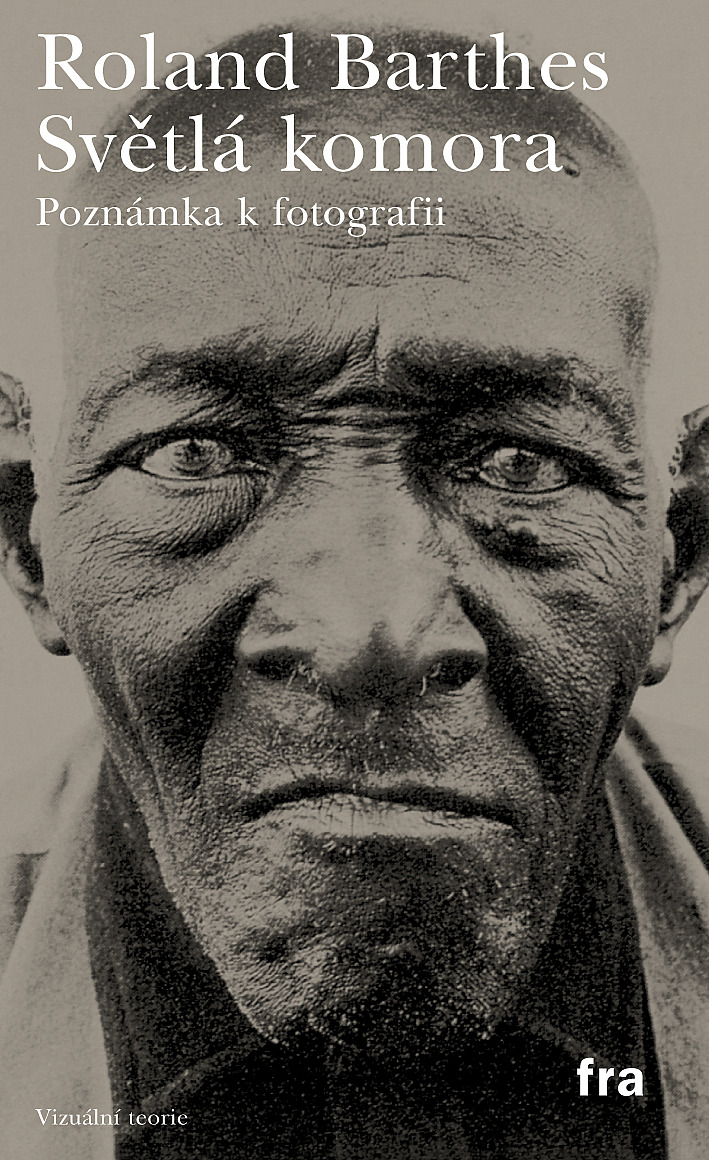 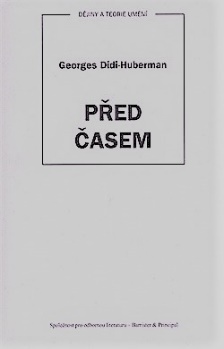 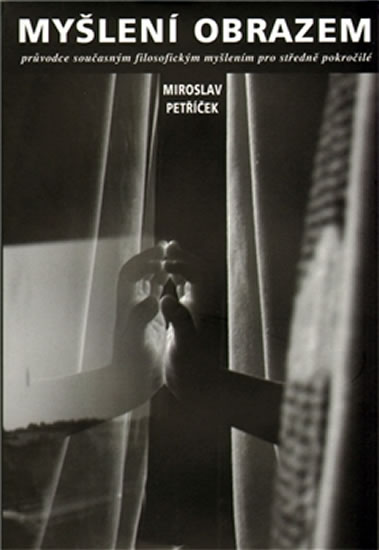 1. Roland Barthes, Světlá komora, 1980, česky 1994, 2005
2. Georges Didi-Huberman, Před časem, 2000, česky 2008 (úvod a kap. Obraz-Lest)
3.Miroslav Petříček, Myšlení obrazem, 2009 (hlavně první část)Vyberte si jednu z těchto knih, podle vlastního uvážení.V eseji mi nejde o to, abyste převyprávěli obsah, spíš se zamysleli nad způsobem psaní, interpretací a argumentací. Jsou to filozofičtěji zaměřené knihy, ne přímo klasické dějiny umění, takže mě bude zajímat váš přístup k nim a názor, který si po čtení utvoříte. Tj. nebude stačit přečíst jen jednou, poprvé pro základní přehled, pak podrobněji, s poznámkami. Stručně – kdo je autor, jaký ke koncept knihy/vybrané pasáže, její hlavní myšlenka, vaše hodnocení, co vám četba přinesla (s argumenty: to není, jak se vám kniha četla, ale podstatný je obsah, jaký přínos v něm spatřujete.Další podrobné info k eseji a prezentaci viz stud. Materiály.V případě pochyb mailujte nebo se zastavte na konzultaci.